ИНФОРМАЦИЯ, РАСПРОСТРАНЕНИЕ КОТОРОЙ ЗАПРЕЩЕНО   НА ТЕРРИТОРИИ РОССИЙСКОЙ ФЕДЕРАЦИИ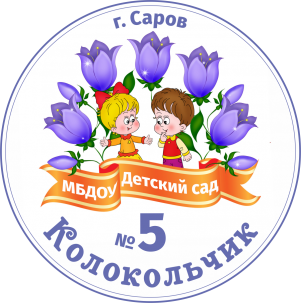 Пропаганда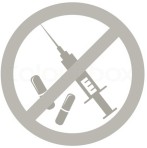 наркотических средствПорнографические изображения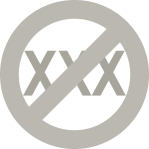 несовершеннолетних или объявления об их привлечении в мероприятия порнографического характераСпособы совершения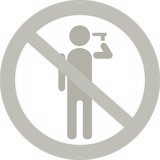 самоубийства и призывы к нему Привлечение к азартным играм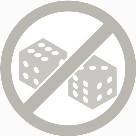 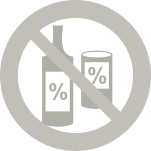 Розничная продажаалкоголя дистанционноУнижение чести,достоинства и репутации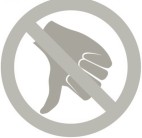 граждан и организацийПризывы к осуществлению экстремистской деятельности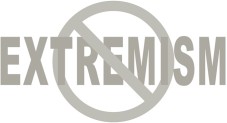 Призывы к участию в массовых мероприятиях, проводимых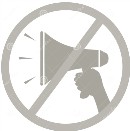 с нарушением установленного порядкаРазмещение материалов иностранных организаций,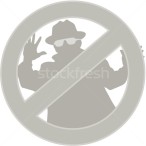 деятельность которых признана нежелательной на территории РФАЛГОРИТМ ДЕЙСТВИЙ ПРИ ВЫЯВЛЕНИИ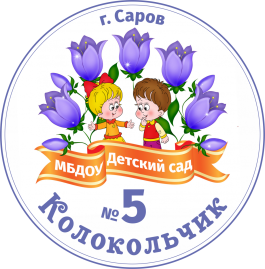 ПРОТИВОПРАВНОГО КОНТЕНТА В СЕТИ «ИНТЕРНЕТ»В случае выявления в сети «Интернет» информации, распространение которой запрещено на территории Российской Федерации следует: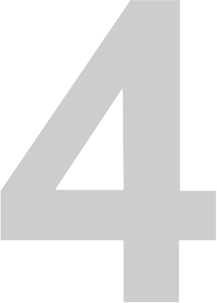 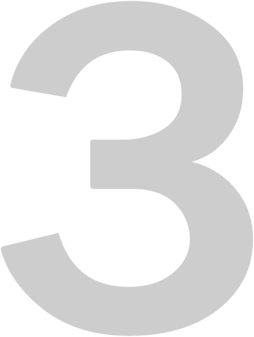 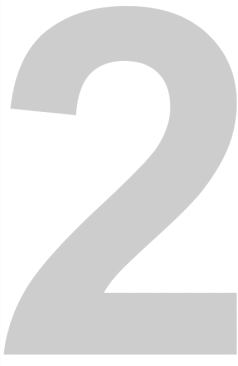 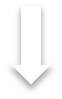 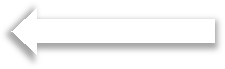 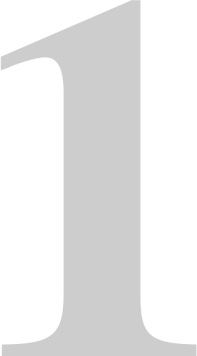 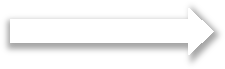 